§850.  Search and rescue planThe director shall compile a state search and rescue plan encompassing all activities including land, sea and air searches for persons, boats and airplanes.  In the preparation of this plan, the director shall include such individual agency plans as currently exist, seek the advice and counsel of all currently designated federal and state search and rescue agencies and obtain their approval of the final compiled plan.  All other search and rescue agencies shall cooperate with the agency in preparation of this plan.  Responsibility for execution of the plan is with the individual state agencies that have responsibility for the area being searched or for lost or downed aircraft, as appropriate.  These agencies shall follow all the provisions of the approved plan.  [PL 2013, c. 146, §17 (AMD).]This plan must be reviewed and updated as necessary.  The director shall see that the plan and its revisions receive suitable dissemination on a timely basis.  Individual agencies shall submit revisions of their search and rescue plans to the director for comment and incorporation into the agency's comprehensive emergency management plan for the State.  [PL 2013, c. 146, §17 (AMD).]SECTION HISTORYPL 1989, c. 489, §4 (NEW). PL 2001, c. 662, §98 (AMD). PL 2013, c. 146, §17 (AMD). The State of Maine claims a copyright in its codified statutes. If you intend to republish this material, we require that you include the following disclaimer in your publication:All copyrights and other rights to statutory text are reserved by the State of Maine. The text included in this publication reflects changes made through the First Regular and First Special Session of the 131st Maine Legislature and is current through November 1. 2023
                    . The text is subject to change without notice. It is a version that has not been officially certified by the Secretary of State. Refer to the Maine Revised Statutes Annotated and supplements for certified text.
                The Office of the Revisor of Statutes also requests that you send us one copy of any statutory publication you may produce. Our goal is not to restrict publishing activity, but to keep track of who is publishing what, to identify any needless duplication and to preserve the State's copyright rights.PLEASE NOTE: The Revisor's Office cannot perform research for or provide legal advice or interpretation of Maine law to the public. If you need legal assistance, please contact a qualified attorney.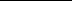 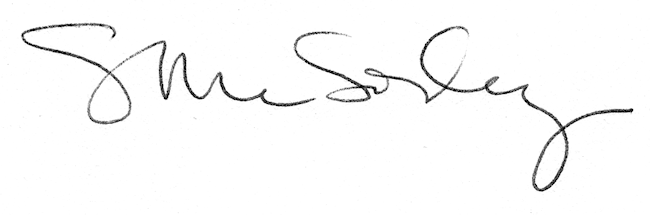 